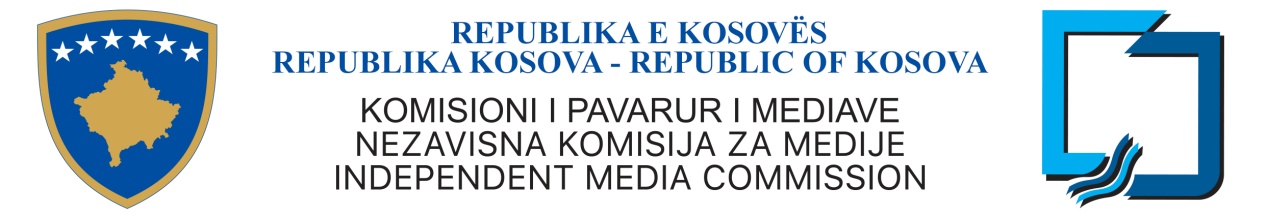 NJ O F T I MDuke u bazuar në Rregullorën Nr.02/2010 për Procedurat e Rekrutimit në Shërbimin Civil neni 22, paragrafi 4, Komisioni i Pavarur i Mediave ANULON konkursin për pozitën Drejtor i Departamentit për Menaxhimin e Frekuencave me Nr.Ref :1808/934/ADM/n.a të rishpallur me datë  23 gusht 2018 deri me 06 shtator 2018 për arsye të numrit të pamjaftueshëm të aplikacioneve për pozitën e rishpallur.